This section includes editing notes to assist the user in editing the section to suit project requirements. These notes are included as hidden text, and can be revealed or hidden by one of the following methods:Microsoft Word 2013: Display the FILE tab on the ribbon, click OPTIONS, then DISPLAY. Select or deselect HIDDEN TEXT.Microsoft Word 2010: Display the FILE tab on the ribbon, click OPTIONS, then on left menu click on DISPLAY. Under ALWAYS SHOW THESE select or deselect HIDDEN TEXT.  Released 11/2018 Note: Recommended for residential, commercial, industrial projects at interior and exterior areas subjected to moisture, steam and water.Edit and update items of this specification that are in “BOLD” letters or numbers. For assistance on the use of the products in this section, contact FinPan, Inc. by calling (800) 606-5820, by email at renee@finpan.com , or visit their website at www.finpan.com SECTION 09 28 13CEMENTITIOUS BACKER BOARDS GENERALSUMMARY Section Includes: Baseboard and underlayment for interior and exterior applications Note: Edit the below BOLD items to identify related of application for the project.  RELATED SECTIONSNote: Edit the following paragraphs to suit project requirements and to coordinate with other sections in the project manual.Division 01: Administrative, procedural, and temporary work requirements Section [09 21 16.33 - Gypsum Board Area Separation Wall Assemblies]Section [09 30 00 – Tiling]Section [22 41 23 Residential Showers]Section [22 42 23 Commercial Showers] Section [22 43 23 Healthcare Showers] Section [22 45 13 Emergency Showers]Section [22 46 19 Security Showers]REFERENCESNote: Delete references from the list below that are not required or used as reference in other areas of this specification. Add to the list as needed.American National Standards Institute (www.ANSI.org) A118.9 - Test Methods and Specifications for Cementitious Backer Units.A118.10 - American National Standard Specifications for Load Bearing, Bonded, Waterproof Membranes for Thin-set Ceramic Tile and Dimension Stone Installation.A108.11 - Interior Installation of Cementitious Backer Units.ASTM International (www.ASTM.org)  (www.astm.org)C947 Standard Test Method for Flexural Properties of Thin-Section Glass-Fiber-Reinforced ConcreteC1325 Standard for Non-Asbestos Fiber-Mat Reinforced Cementitious Backer Units C1629 - Standard Classification for Abuse-Resistant Non-decorated Interior Gypsum Panel Products and Fiber-Reinforced Cement PanelsTile Council of North America (www.TCNAtile.org) TCNA Handbook.SUBMITTALSNote: Verify the Section number is correct for administrative requirements for your product. Submit under provisions of Section [01 30 00] - Administrative Requirements.Manufacturer's data:  Each product to be installedAccessory data Installation requirementsInstaller acceptance Note: Add or update sustainability submittals for a project. Delete if the project has no “green” credit requirements. (LEED, Well, Red List, Collaborative for High Performance Schools) Sustainable Design Submittals: Regional Materials  Low-Emitting Materials  QUALITY ASSURANCEManufacturer Qualifications: Ten (10) years manufacturing moisture resistant backer boards. Installer Qualifications: Five (5) years commercial tile or drywall installation experience. DELIVERY, STORAGE, AND HANDLINGDeliver, store and handle product following manufacturer instructions.  Store indoors in manufacturer's packaging and protect from damage prior to installation. Inspect panels for damage and notify manufacturer of materials requiring replacement. PROJECT CONDITIONSWeatherproof and enclose building to maintain a minimum of 60 degrees F (15 degrees C) and 60% relative humidity. WARRANTYProvide manufacturer's standard thirty five (35) year repair or replacement warranty. PRODUCTSMANUFACTURERSAcceptable Manufacturer: FinPan, Inc. Hamilton, OH 45015; (800) 544-7398; www.finpan.com Note: Select one of the below items; coordinate with Division 1 substitutions procedures.Substitutions: [Not permitted] [In accordance with Section 01 16 00] MATERIALSNote: Select the below ProPanel by FinPan, Inc. when a lightweight insulated type board is desired for interior and exterior applications. 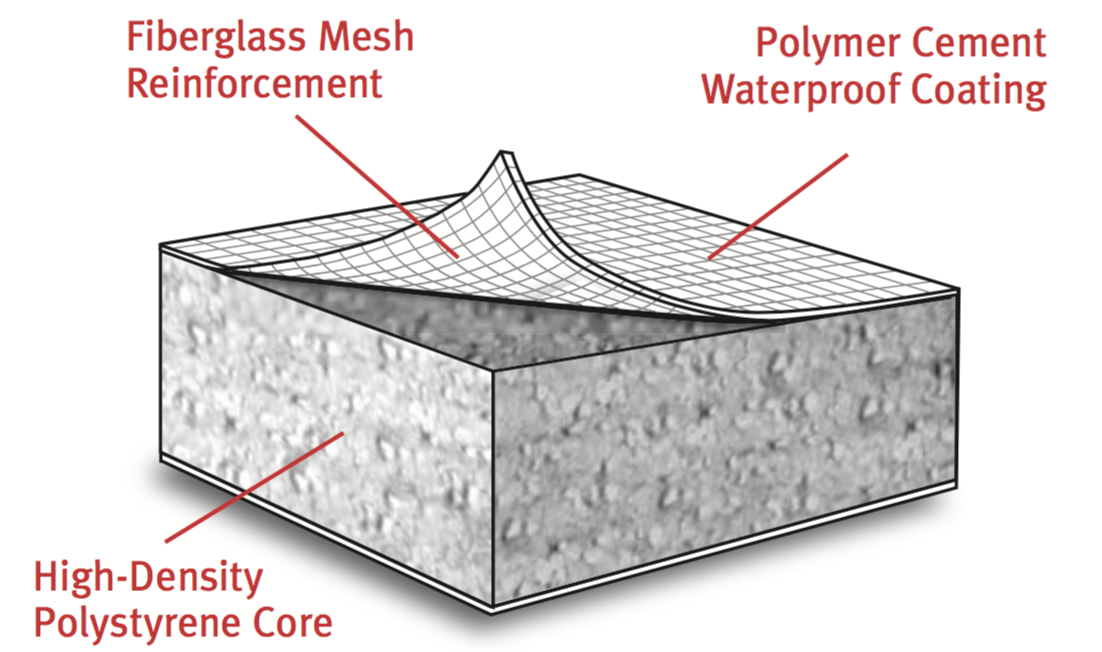 Lightweight waterproof, insulated polystyrene polymer cement coated board Product: 		ProPanel by FinPan, Inc. Composition: 		High-density expanded polystyrene, double sided fiberglass mesh reinforced 	  cement panel ANSI A118.10: 	Section 4-5 WaterproofnessThickness: 	[1/4 inch (6mm)] [1/2 inch (13mm)] Weight: 	6 pounds per panel Width: 	3 feet (914 mm).Length: 	5 feet (1524 mm).Edges: 	Square.Density: 	2 lb. Density EPS Core ASTM D4068:	Pass, hydrostatic Water Pressure Test ASTM G21: 	<10% , resistance to Fungi ASTM C-627: 	Light commercial and Residential Note: Select the below ProTec by FinPan, Inc. for general interior and exterior applications for any type of project. 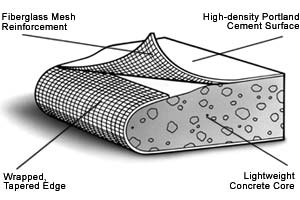 Note: Select the below ProTec by FinPan, Inc. for general interior and exterior applications for any type of project. High density waterproof, moisture and mold resistant Backer Board Product: 	ProTec by FinPan, Inc. Base: 	Reinforced cementitious boardThickness: 	[1/4 inch] [1/2 inch] [5/8 inch]Width: 	3 feet (914 mm)Length: 	+5 feet (1524 mm)Edges: 	Wrapped and tapered Density: 	88 lb. per cubic foot ASTM C1325:  Type A and B Note: Select the below Util-A-Crete board by FinPan, Inc. when a high impact and flexural strength panel for flat and cured surface backing is required.  Product may be used as a 1-hr fire rating wall assembly when a 7/16” board thickness is specified. 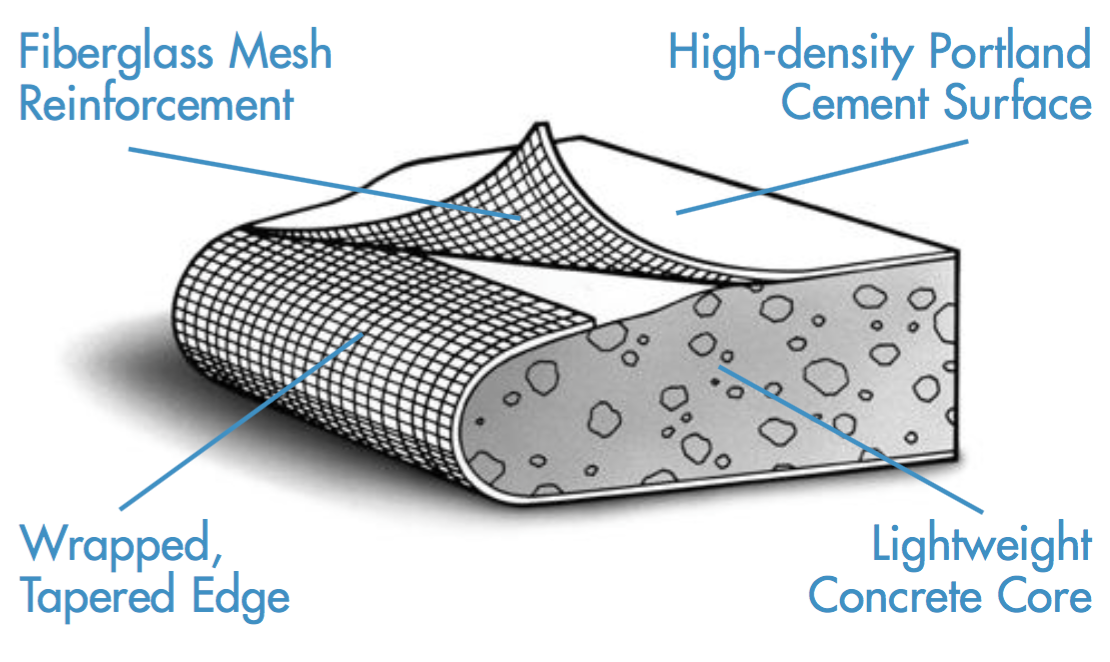 High Impact Resistant, Water, Moisture and Steam Resistant board: Product: 	Util-A-Crete by FinPan, Inc.Base: 	Alkaline resistant reinforced cementitious board  Thickness: 	[1/4 inch] [1/2 inch] [5/8 inch]Width: 	3 feet (914 mm).Length: 	+5 feet (1524 mm).Edges: 	Wrapped and Tapered Density: 	88 lb. per cubic footASTM C1325: 	Type A and B Compressive Strength: 	>2,600 psi Flexural Strength: 		>1,500 psiFire Rating: 			1-hr Rating (1/2” and 5/8” thickness) Surface Burning: 		Flame Spread 5Smoke Level 0 2.3	ACCESSORIES A.	Fasteners1.	Manufacturer’s recommended corrosion resistant screws. B.	Sealant/Adhesive: 1.	Manufacturer’s recommended SIKA Flex 11 FC one part advanced polyurethane elastomeric sealant/adhesive. Liquid Waterproofing: Manufacturers Water Armor AWB VOC compliant, 100% acrylic air and water barrier for interior and exterior applications.   Seaming Tape: Manufacturer’s alkali-resistant 2-inch (51 mm) wide fiberglass mesh tape for joint reinforcement. F.	Air and Damp Proofing Sealer: 	1.	Manufacturer’s recommended 100% acrylic sealer for vapor and damp proofing boards.  EXECUTIONEXAMINATIONVerify framing is level, plumb and adjacent surfaces meet tolerances for installation. For Floors, verify wall substrates are not to exceed maximum deflection allowed under all live, dead and impact and concentrated loads: "L" equals span length in inches.L inches / 360 (L mm / 9144): For thin bed ceramic tile and brick installations.L inches /480 (L mm / 12192): For thin bed stone installations.Verify floor joists spacing do not exceed 19 inches on center.  For countertops to be tile finished, verify cabinet and wall surface are framed to meet countertop manufacturer’s tolerances.     Do not proceed with installation until unsatisfactory conditions have been corrected.  Installation deems acceptance. INSTALLATIONReview manufacturers instructions and submittals prior to installation. Apply boards horizontally, with ends occurring over supports. Stagger end joints in adjacent rows on walls, ceilings and floors.Cut boards to fit around openings and projections.Mechanically fasten in accordance with manufacturer’s instructions. Apply sealant, adhesive, seaming tape and liquid waterproofing as recommended by backer board manufacturer for a warranted installation. Apply air and damp proofing sealer to boards in immediate contact with water and damp conditions.  FIELD QUALITY CONTROL Repair or replace items damaged prior to installing final finished surfaces. Note: The below SCHEDULE may be deleted if Part 1 clearly identifies where products are to be installed. Update and edit the below to identify where to install each backer board. Specify High Impact Board at all locations and Util-A-Crete board where 1-hr fire rating wall assembly component is desired. SCHEDULE Levels of Finish:High Impact Resistant board [enter location] [showers] [swimming pool walls] [janitor closets] [foyer] [entry] [stairwell] installed up to 6 foot room height and all exterior locations. High Density board [at ceilings locations]Lightweight waterproof insulated board [at perimeter wall locations for improved insulation values] END OF SECTION